GUÍA DE RETROALIMENTACIÓN Nº 9 TECNOLOGÍA8º BÁSICO 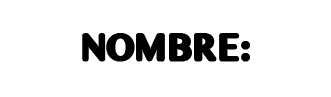 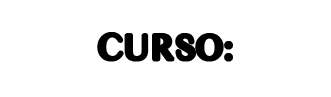 OA5: Examinar soluciones tecnológicas existentes que respondan a las oportunidades o necesidades establecidas considerando los destinatarios, aspectos éticos y funcionales.Objetivo de la clase: Conocer los últimos avances tecnológicos creados para enfrentar la pandemia sanitaria por coronavirus en el mundo.  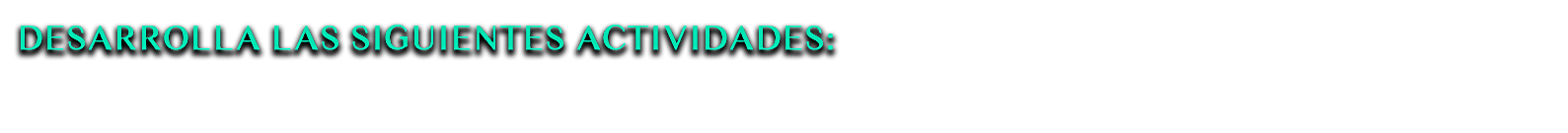 1).- ¿Cuánto tiempo se demora en entregar el resultado de un examen de Covid 19 el dispositivo de análisis “Vista”? R: Puede otorgar el resultado del examen en solo minutos 2).- ¿A cuántas personas puede detectar la temperatura la cámara termográfica de Videocorp? ¿Y en qué lugares puede ser utilizada?       R: A 16 personas en simultaneo, y podría ser utilizada en hospitales, mall, aeropuertos, etc. 3).- Trabajo practico: Crea un meme en base a los que existen en la web o invente uno propio relacionado con el tema de la prevención del Covid 19. Puede ser dibujado o pintado en una hoja de block o una hoja de oficio. 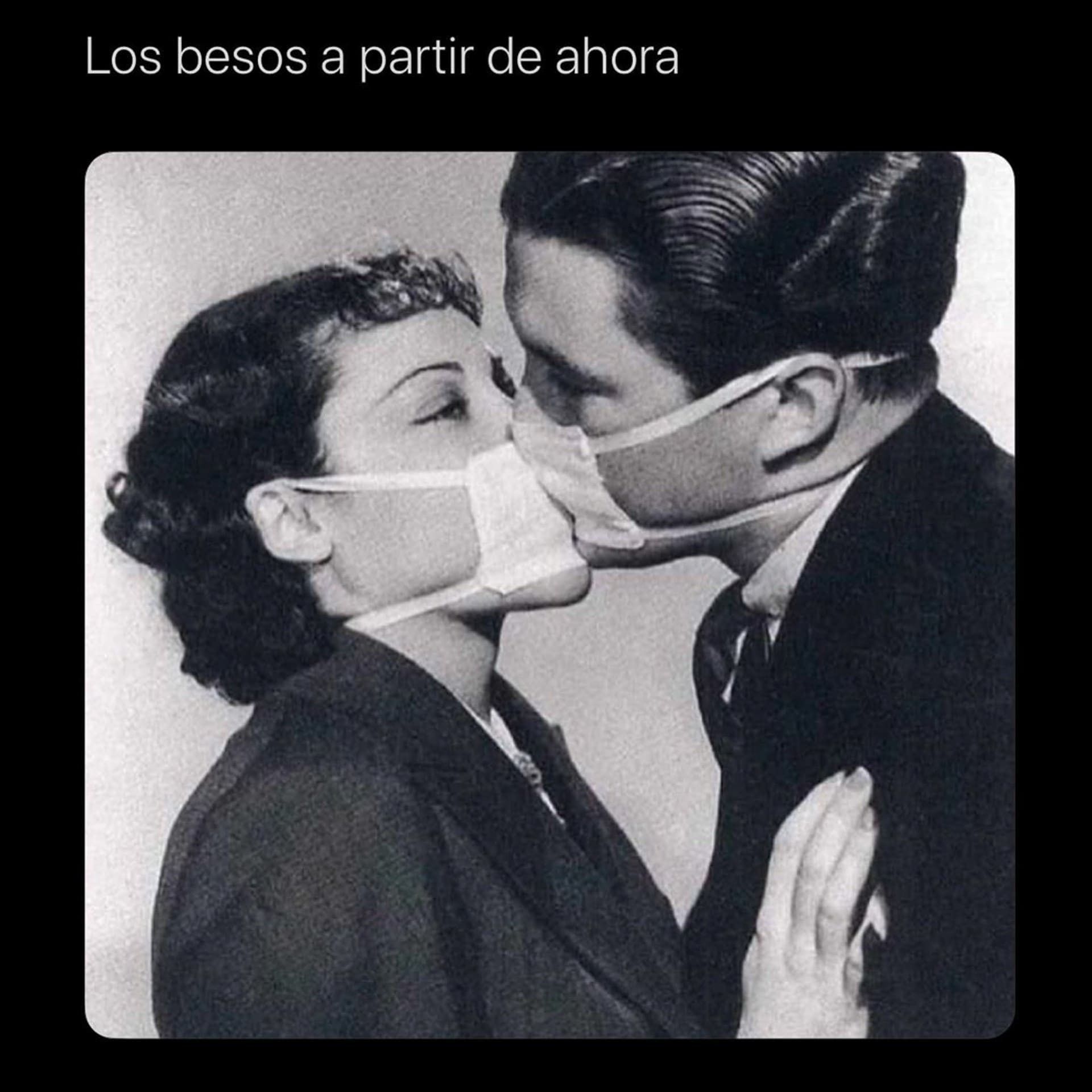 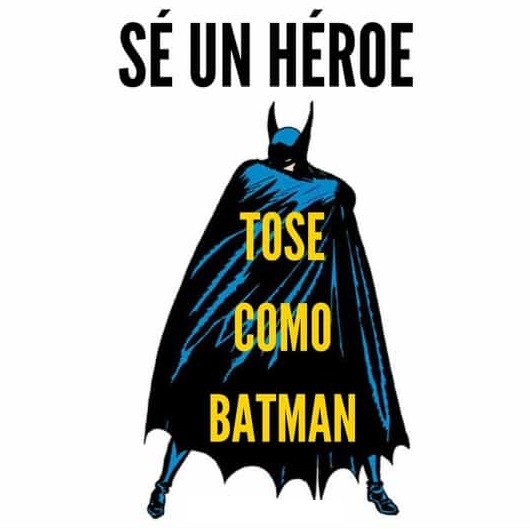 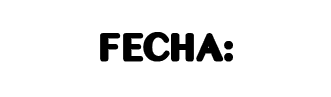 